.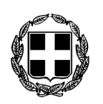 ΕΛΛΗΝΙΚΗ ΔΗΜΟΚΡΑΤΙΑ                                                                                                                                ΝΟΜΟΣ ΔΩΔΕΚΑΝΗΣΟΥ				          ΠΡΟΣ:                           		            ΔΗΜΟΣ  ΚΩ	 ΔΗΜΟΤΙΚΟ  ΣΥΜΒΟΥΛΙΟ   									       ΣΥΝΕΔΡΙΑΣΗ 20η                                                                                                                                                         Κοιν.: κ.κ.  Συμβούλους Δημοτικών Κοινοτήτων.  ΠΡΟΣΚΛΗΣΗ ΣΑΣ  ΠΡΟΣΚΑΛΟΥΜΕ  ΣΕ  ΕΙΔΙΚΗ  ΣΥΝΕΔΡΙΑΣΗ  ΤΟΥ  ΔΗΜΟΤΙΚΟΥ  ΣΥΜΒΟΥΛΙΟΥ  ΚΩ,  ΣΤΗΝ ΑΙΘΟΥΣΑ  ΣΥΝΕΔΡΙΑΣΕΩΝ  ΤΟΥ,  ΣΤΙΣ  15 ΝΟΕΜΒΡΙΟΥ  2015,  ΗΜΕΡΑ  ΚΥΡΙΑΚΗ  &  ΩΡΑ 11:00  Π.Μ., ΜΕ  ΤΑ  ΠΑΡΑΚΑΤΩ  ΘΕΜΑΤΑ  ΣΤΗΝ  ΗΜΕΡΗΣΙΑ  ΔΙΑΤΑΞΗ: 1)		  Έγκριση  Προϋπολογισμού εσόδων εξόδων Δήμου Κω οικον. έτους 2016. 2) Ψήφιση Πίνακα Στοχοθεσίας οικονομικών αποτελεσμάτων έτους 2016 του Ολοκληρωμένου Πλαισίου Δράσης (Ο.Π.Δ.) Δήμου Κω &  των Ν.Π.Δ.Δ. (σύνολο Ο.Π.Δ. Δήμου & Ν.Π.Δ.Δ.). Ο ΠΡΟΕΔΡΟΣ ΤΟΥ Δ.Σ.Ν.Γ.ΜΥΛΩΝΑΣΣημείωση, για την ενημέρωσή σας:      Σας  αποστέλλουμε  σχέδιο  Π/Υ – Πίνακα Στοχοθεσίας οικον.  αποτελεσμάτων του Ο.Π.Δ. Δήμου  Κω,  τa   οποίaδύνανται   να   τροποποιηθούν   μετά   τη   σύνταξη   τουςαπό    την    Ο.Ε.,  που   συνεδριάζει  για  τον  σκοπό  αυτό, την Τετάρτη 11-11-2015.